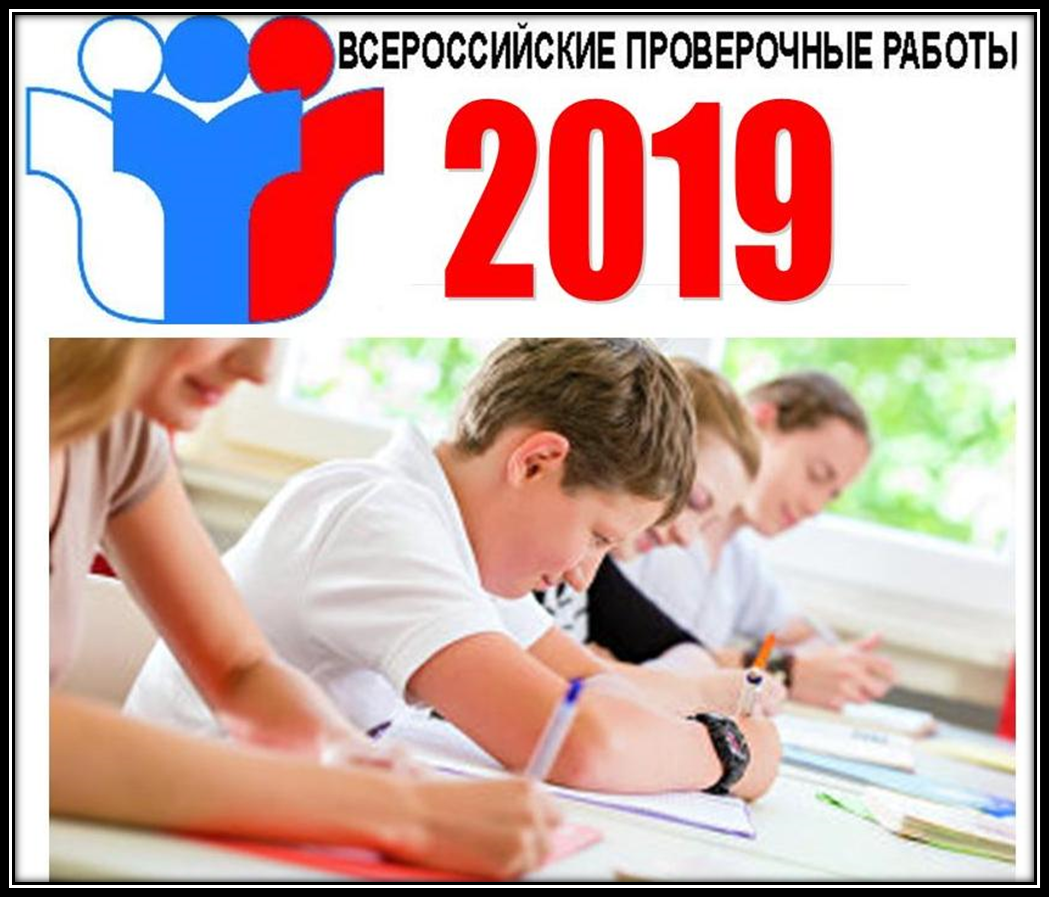               Аналитическая справка ВПР по истории 5класс.                                МКОУ Новопоселковая СОШ Цель контроля: «Мониторинг результатов введения Федеральных государственных образовательных стандартов, выявление уровня подготовки и определение качества образования школьников». Дата проверки: 17.04. - 15.05.2018 г. Проверяющий: заместитель директора по УВР Асалиева М.А., руководители МО Сайдалиева Р.А., Ягибекова М.М., Батманова Т.М.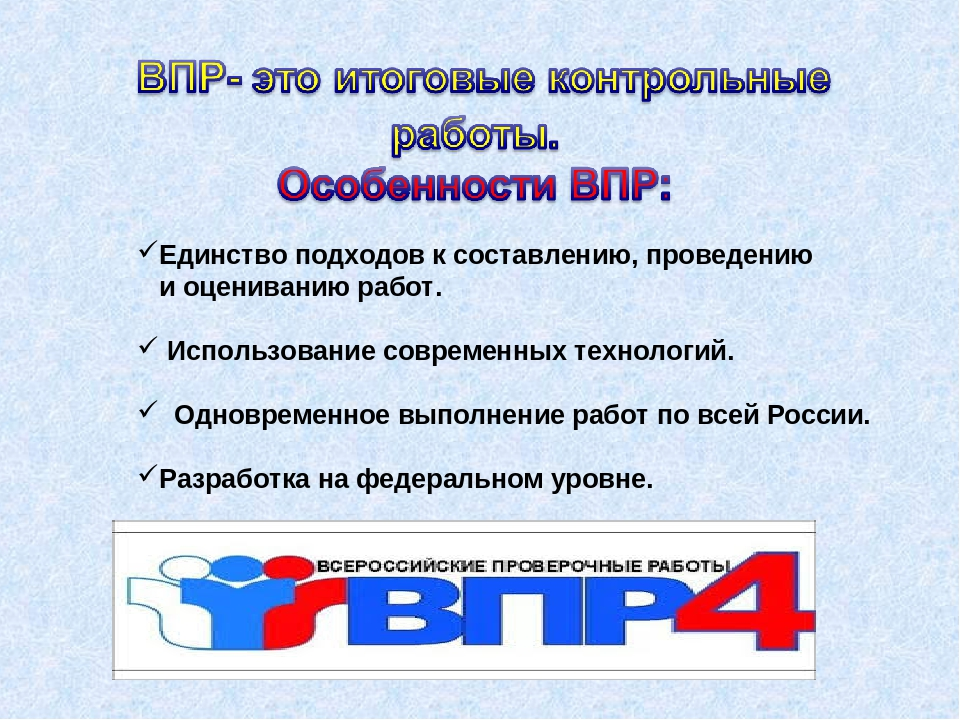 Методы контроля: присутствие на ВПР, изучение документации, собеседование. В соответствии с Приказом Министерства образования и науки Российской Федерации от 20 октября 2017 г. № 1025 «О проведении мониторинга качества образования», Приказом Министерства образования и науки РД от 12 апоеля 2019 года № 250 «О проведении мониторинга качества образования в ОО РД  в 2018 году» и Приказом Управления  Образования МР Сулейман- Стальский  района от 16 февраля 2018 года №23/3 «О проведении мониторинга качества образования в ОО   Сулейман- Стальский  района  в 2018 году» были проведены ВПР в 5 классе МКОУ «Новопоселковая  СОШ» по следующему предмету: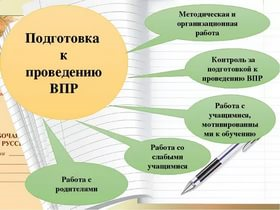 16.04.2019 г. – история;. Проведение Всероссийских проверочных работ осуществлялось в соответствии с Регламентом проведения ВПР в МКОУ «Новопоселковая СОШ»(Приказ №13 от 14.02.2018 г.) в сроки, установленные Министерством образования и науки РФ.Назначение ВПР – оценка уровня общеобразовательной подготовки обучающихся 5 класса в соответствии с требованиями ФГОС. ВПР позволяют осуществить диагностику достижения предметных и метапредметных результатов, в т.ч. уровня сформированности универсальных учебных действий (УУД) и овладения межпредметными понятиями.
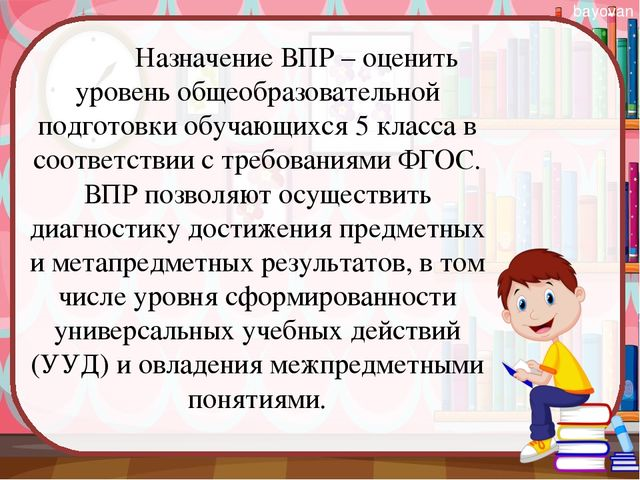   Анализ ВПР по истории Древнего мира.ВПР по истории направлена на выявление и оценку уровня общеобразовательной подготовки по истории обучающихся 5 класса, а также на диагностику достижения личностных, метапредметных и предметных результатов обучения                         Диагностическая работа нацелена на выявление уровня• овладения школьниками базовыми историческими знаниями;• умения применять историко-культурный подход к оценке социальных явлений;• умения применять исторические знания для осмысления сущности общественных явлений;• умения искать, анализировать, сопоставлять и оценивать содержащуюся в различных источниках информацию о событиях и явленияхпрошлого.Диагностическая работа проверяет также знание обучающимися истории, культуры родного края.                      Структура варианта проверочной работыРабота состоит из 8 заданий, из них по уровню сложности: базовый – 5; повышенный – 2; высокий – 1.Ответом к каждому из заданий 1 и 2 является цифра или последовательность цифр.Задания 3–4 и 6–8 предполагают развѐрнутый ответЗадание 5 предполагает работу с контурной картой.Максимальный первичный балл – 15. Максимальный набранный на ВПР балл – 14, минимальный – 7.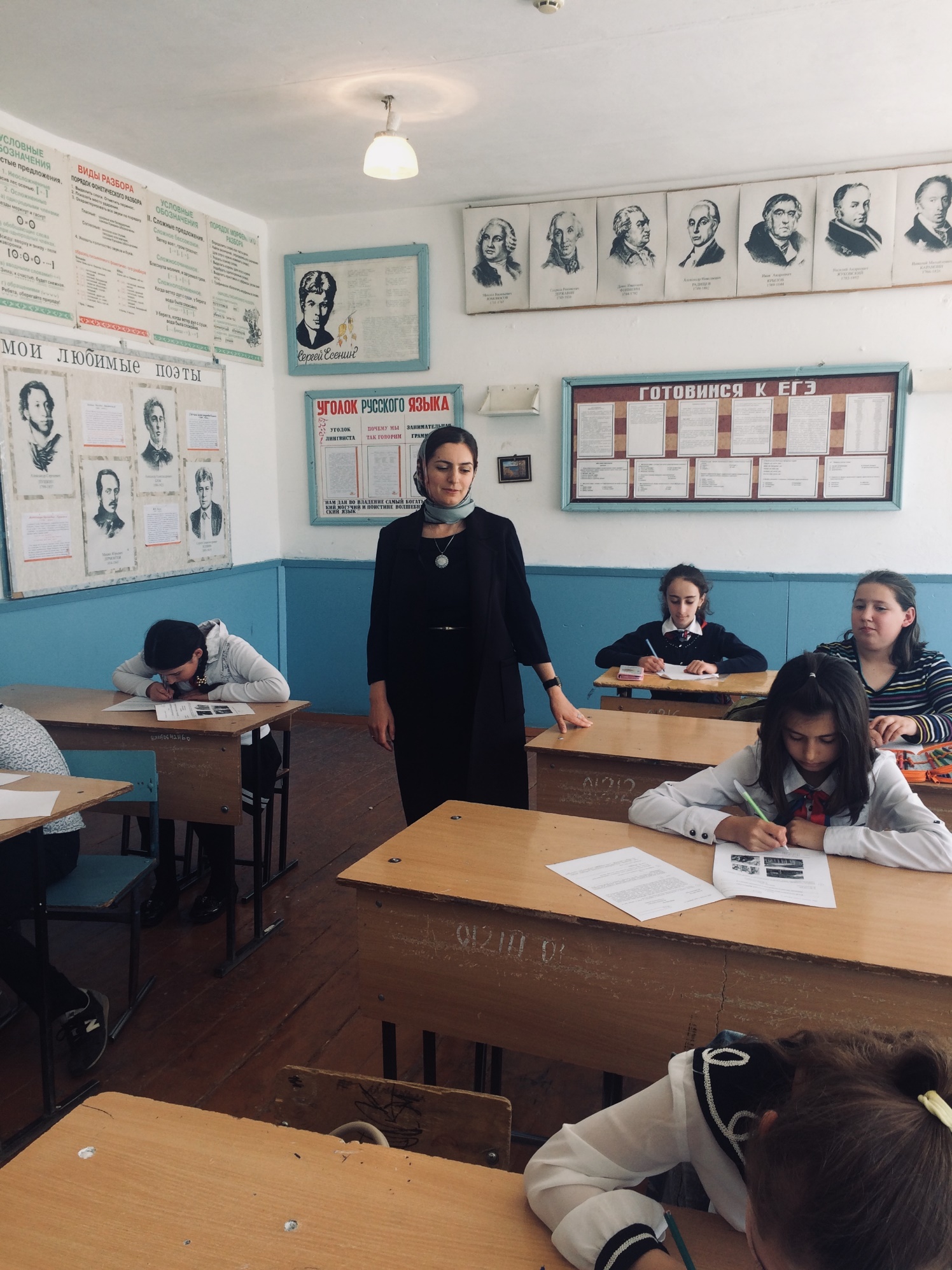 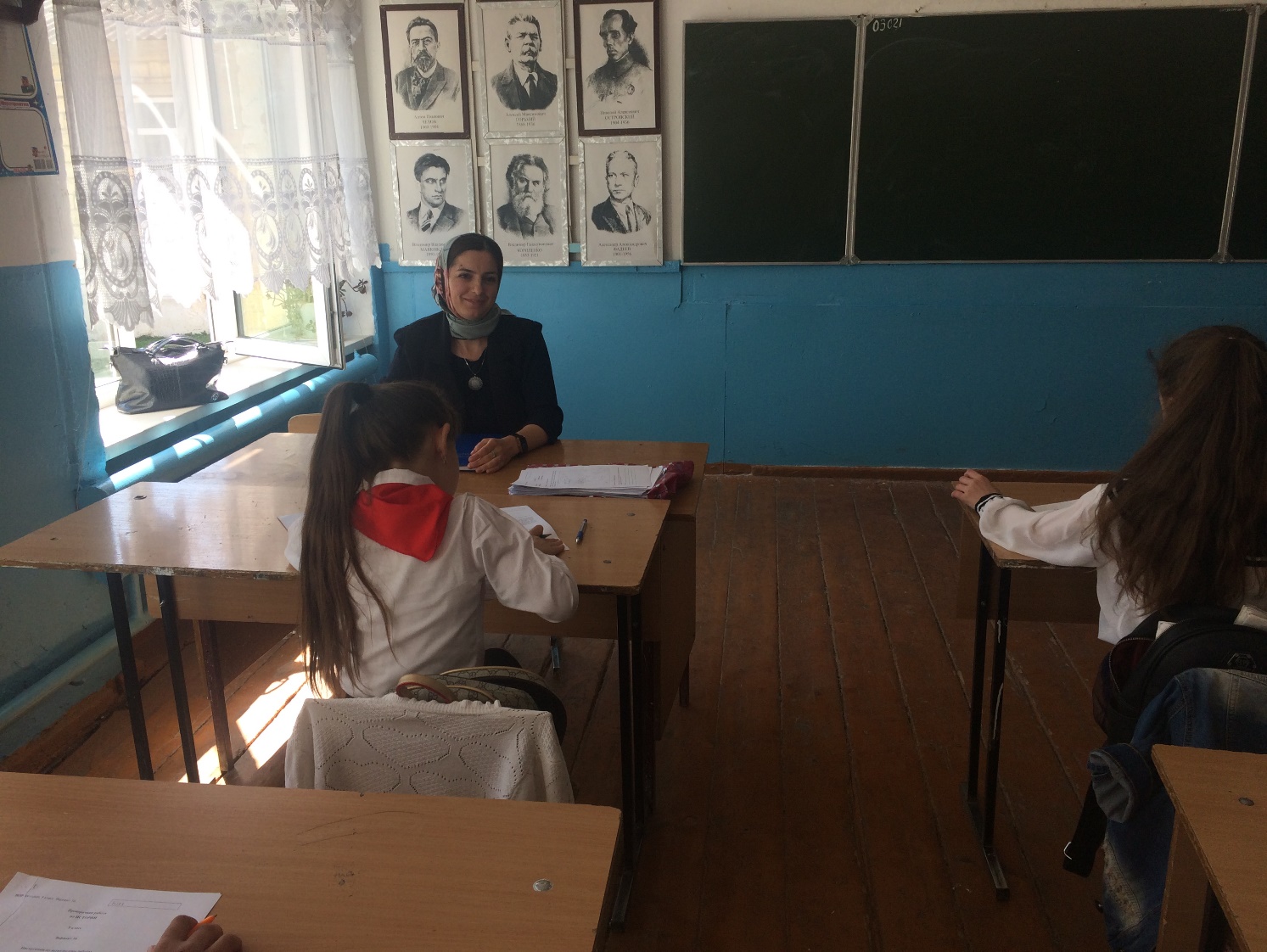 Проверяемые элементы содержания1. Древний Восток                                                                                       1.8. Древняя Индия 1.1 Древний Египет                                  1.5. Ассирийское государство   1.2. Шумерские города-государства      1.6. Персидская держава1.3. Вавилонское царство                        1.7. Древняя Палестина                                              2 Античный мир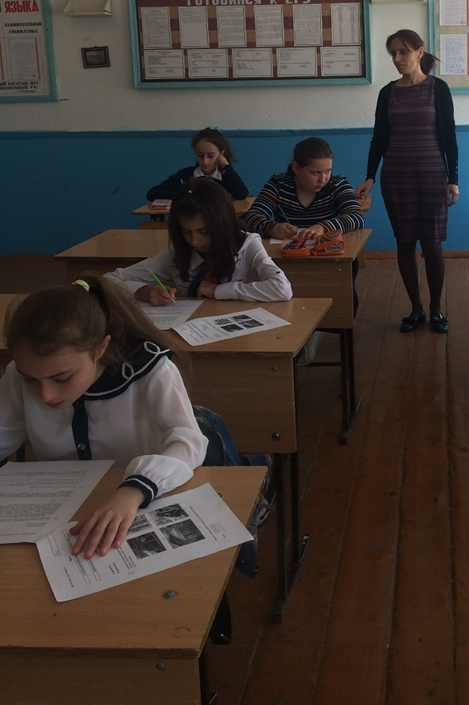 2.1. Древняя Греция2.2. Древний Рим3. Знание истории родного края
 Общий анализ качества знаний по предмету по итогам ВПР представлен в таблице:
Результаты выполнения ВПР по истории показали достаточный уровень владения обучающимися базовыми умениями: все учащиеся выполнили задание на соответствие иллюстрации определенной теме, а также – работу с историческим документом. Неплохо владеют историческими терминами. 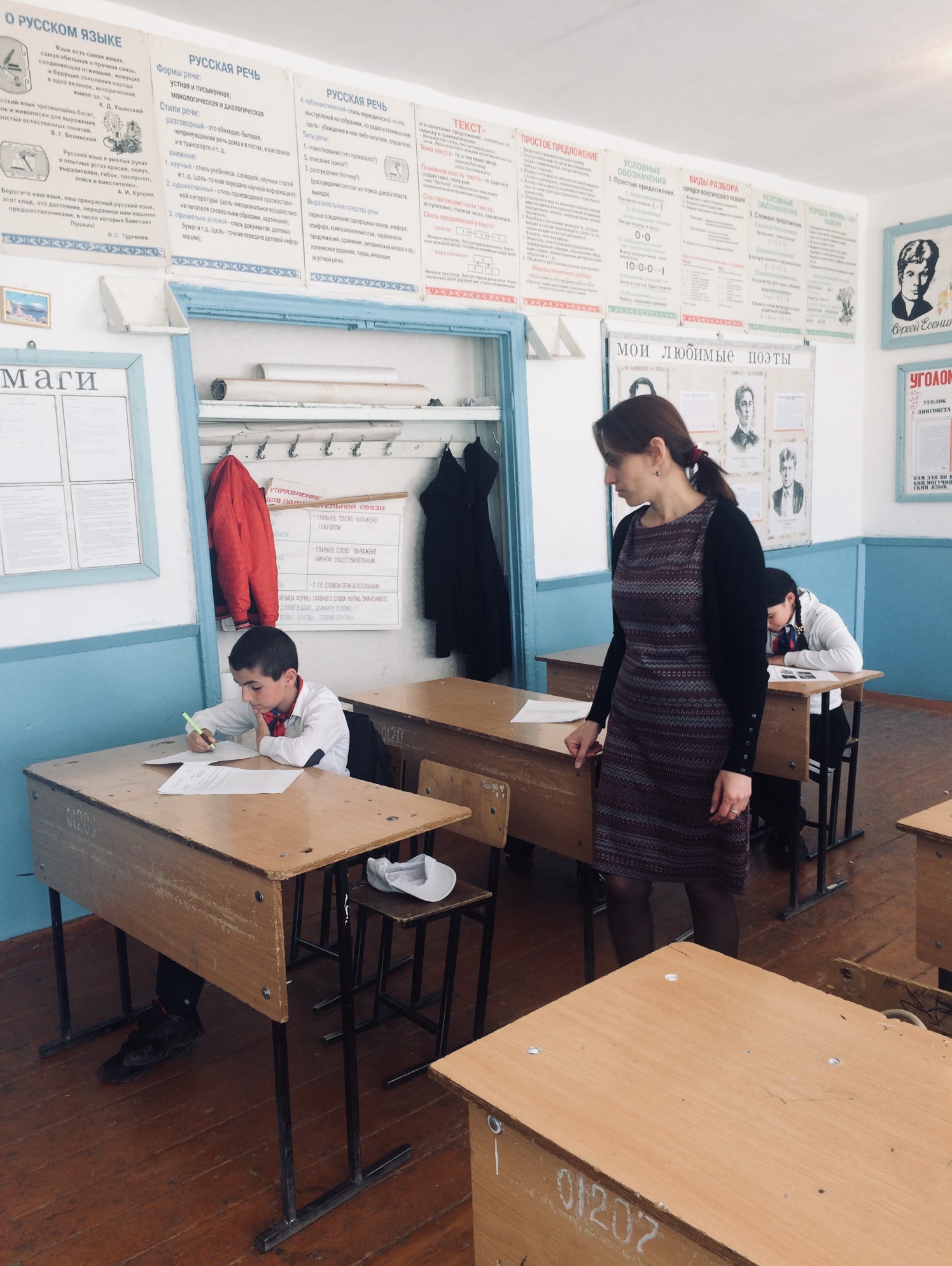 Затруднения у учащихся вызвало описание исторического события: справились с заданием 3 человека, частично – 2. Все справились с заданием по карте. Не все учащиеся смогли объяснить влияние природно-климатических условий на занятия населения, а также вспомнить памятное место своего региона и объяснить, какое значение он имел для населенного пункта или страны в целом.1 задание (работа с иллюстрациями) верно выполнили   48 человек, что составило 100%;2 задание (работа с историческим документом) верно выполнили 8 человек, что составило 100%;3 задание (работа с историческими терминами) выполнили 48 человек, что составило 87,5%;4 задание (описание исторического события) выполнили 48 человек, что составило 62,5%;5 задание (работа с исторической картой) выполнили 39 человек, что составило 100%;6 задание (на знание природно-климатических условий и занятия населения) выполнили 39 человек, что составило 62,5%;7 задание на знание исторических памятников своего региона выполнили 53 человек, что составило   75%;8 задание на знание того, какое значение имело событие, связанное с указанным памятником, выполнили 42 человек, что составило   62,5%.                                  Выводы:1. Успеваемость в ОУ выше  чем в прошлом 2018году,А в 2019 году показатель повысился на 11,3%; 17,3% и 15,2% соответственно.2. Среднее значение в классе отметки по предмету – 3,8.3. На ВПР по истории подтвердили свои отметки за III четверть 75% обучающихся (21 человек). Семь учеников выполнили работу на балл нижечетвертной отметки: семеро уч-ся, имея за период «5», получил «4», но с разрывом всего в «1» балл, и один уч-ся, имея за период оценку «4»,получил «3», также с разрывом в «1» балл.
 Учителю истории:1 включать в материал урока задания, при выполнении которых обучающиеся испыталитрудности;2. формировать умение устанавливать причинно-следственные связи, строить логическоерассуждение3. следует обратить внимание на ошибки допущенные учащимися в контрольной работе:работа с историческими документами, установление соответствия иллюстраций ссобытиями, ошибки на знание исторических фактов.4.классному руководителю довести до сведений родителей результаты ВПР по истории.5. учителю истории составить план по ликвидации пробелов в знаниях.КлассКолич-во уч-сяВыполнили    «5»   «4»   «3»   «2»КачествоУспеваемость 5  «а»21216780100%       61           %5  «б»181811520100%         88          %5  «в»16164560100%      56           %Итого 5555